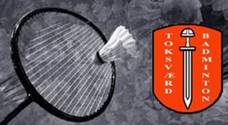 Begynderturnering i ToksværdSøndag den 2. december 2018                                     i Toksværd HallenVil du gerne i gang med at dyste til turneringer?                                                       Så sæt kryds i kalenderen og mærk suset i fjerbolden til begynderturnering i Toksværd.Vi spiller mest for sjov, og turneringen er ikke pointgivende. Derfor er det også en god mulighed for at træne en turneringssituation, nu da sæsonen er godt i gang.Turneringen er for U9X, U11X, U13X, og U15XSpillere som ikke har opnået point i Ungdomsklassifikationen ved individuelle turneringer.Der spilles singler og rene doubler, ved for få tilmeldinger oprettes rækkerne ikke, eller slås rækkerne sammen.Der bliver udsendt Program til alle deltagerne, og det kan ses på www.toksvaerdbadminton.dk ugen før.Pris Single 100 kr. pr spiller. Doubler 50 kr. pr spiller.        Præmier MedaljerTilmeldingsgebyr kan betales på konto 6060-5054059 eller på mobil Pay 88 032.Tilmelding til torben.frank@stofanet.dk senest den 5. november 2018. Spørgsmål kan rettes til torben.frank@stofanet.dk eller på 26 23 34 13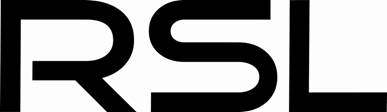 